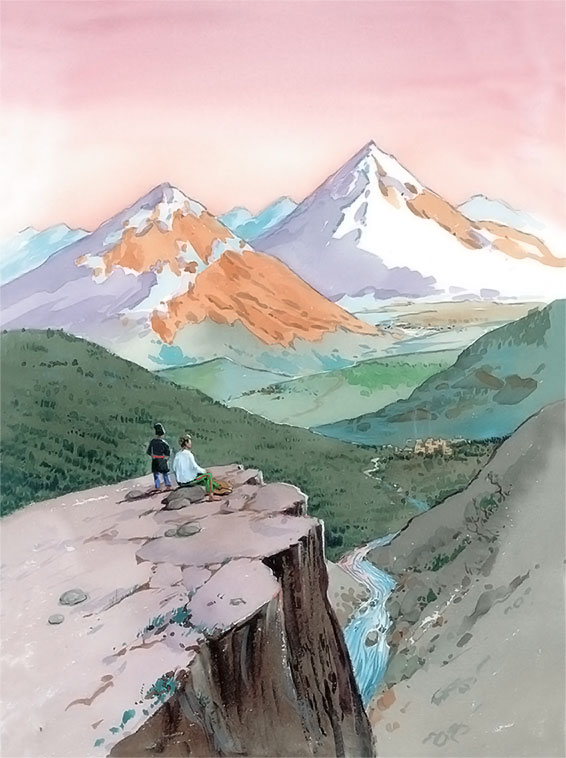 Три брата шли в горах по дороге. Они шли вниз. Был вечер, и внизу они уже видели, как засветилось окно в их доме.Вдруг собрались тучи, стало сразу темно, грянул гром, и полил дождь. Дождь был такой сильный, что по дороге вниз потекла вода, как в речке. Старший сказал:- Стойте, вот тут скала, она нас немного прикроет от дождя.Все трое присели под скалой и стали ждать.Младшему, Ахмету, надоело сидеть, он сказал:- Я пойду. Чего трусить? До дому недалеко. Не хочу я здесь с вами мокнуть. Поужинаю и в сухой постели переночую.- Я не трус, - сказал Ахмет и вышел из-под скалы.Он смело зашагал по дороге - вода ему нипочём.А вода уж ворочала камни и катила их вниз за собой. Камни догоняли и с разгону били Ахмета по ногам. Он пустился бежать.Он хотел разглядеть впереди огонёк в доме, но дождь так лил, что ничего впереди не было видно."Не вернуться ли?" - подумал Ахмет. Но стыдно стало: похвастал - теперь засмеют его братья.Тут сверкнула молния, и ударил такой гром, будто все горы треснули и повалились. Когда молния осветила, Ахмет не узнал, где он."Ой, кажется, я заблудился", - подумал Ахмет и испугался.Ноги ему избило камнями, и он пошёл тише.Он совсем тихонько ступал и боялся оступиться. Вдруг снова ударила молния, и Ахмет увидал, что прямо перед ним обрыв и чёрная пропасть.Ахмет так и сел на землю от страха."Вот, - подумал Ахмет, - если б я ступил ещё шаг, я сорвался бы вниз и разбился б насмерть".Теперь ему страшно стало и назад идти. А вдруг опять там обрыв и пропасть.Он сидел на мокрой земле, и сверху лил на него холодный дождь.Ахмет только думал:"Хорошо, что я ещё один шаг не ступил: пропал бы я совсем".А когда настало утро и прошла гроза, братья нашли Ахмета. Он сидел на краю пропасти и весь закоченел от холода.Братья ему ничего не сказали, а подняли и повели домой.